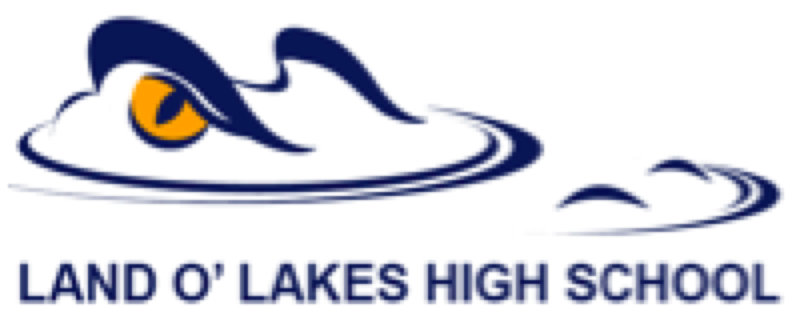 2017 VARSITY BASEBALL SCHEDULE* denotes 6A-7district game		^ denotes conference gameDATEFeb. 14 & 16Wed. 2/22Thurs. 2/23Thurs. 3/2Tues. 3/7Thurs. 3/9Tues. 3/14Thurs. 3/16Mar. 20-25Tues. 3/28Wed. 3/29Fri. 3/31Tues. 4/4Thurs. 4/6Fri. 4/7Tues. 4/11Wed. 4/12Fri. 4/14Tues. 4/18Thurs. 4/20Tues. 4/25Thurs. 4/27May 1, 2, 4OPPONENTPreSeason ClassicHudsonWeeki WacheeFivayZephyrhills*^Wesley Chapel*^Anclote*SpringsteadFarm Bureau ClassicPasco*^Nature CoastRiver Ridge*Zephyrhills*RidgewoodWesley Chapel*Anclote*Sunlake^Pasco*River Ridge*Wiregrass Ranch^CentralMitchell6A-7 District TournamentLOCATIONHomeHomeHomeHomeHomeAwayAwayHomeTBAHomeHomeHomeAwayHomeHomeHomeHomeAwayAwayHomeAwayHomeHomeTIME4/7 pm7 pm7 pm7 pm7 pm7 pm7 pm7 pmTBA7 pm7 pm7 pm7 pm7 pm7 pm7 pm7 pm7 pm7 pm7 pm7 pm7 pmTBA